05.04.2017											         № 758						г. СевероуральскО Порядке проведения общественного обсуждения проектамуниципальной программы «Формирование современной городской среды Североуральского городского округа на 2017-2022 годы»В соответствии со статьей 24 Федерального закона от 21 июля 2014 года                   № 212-ФЗ «Об основах общественного контроля в Российской Федерации», статьей 13 Федерального закона от 28 июня 2014 года № 172-ФЗ «О стратегическом планировании в Российской Федерации», Законом Свердловской области от 15 июня 2015 года № 45-ОЗ «О стратегическом планировании в Российской Федерации, осуществляемом на территории Свердловской области», постановлением Правительства Российской Федерации от 10.02.2017 № 169 «Об утверждении правил предоставления и распределения субсидий из федерального бюджета бюджетам субъектов Российской Федерации на поддержку государственных программ субъектов Российской Федерации и муниципальных программ формирования современной городской среды» Администрация Североуральского городского округаПОСТАНОВЛЯЕТ:1. Утвердить Порядок проведения общественного обсуждения проекта муниципальной программы «Формирование современной городской среды на территории Североуральского городского округа на 2017 - 2022 годы» (прилагается).2. Опубликовать настоящее постановление в газете «Наше слово» и разметить на официальном сайте Администрации Североуральского городского округа.3. Контроль за исполнением настоящего постановления оставляю за собой.И. о. Главы АдминистрацииСевероуральского городского округа					  В.П. МатюшенкоУТВЕРЖДЕНпостановлением Администрации Североуральского городского округаот 05.07.2017 № 758«О Порядке проведения общественного обсуждения проекта муниципальной программы «Формирование современной городской среды на территории Североуральского городского округа на 2017-2022 годы»Порядокпроведения общественного обсуждения проекта муниципальной программы «Формирование современной городской среды на территории Североуральского городского округа на 2017 - 2022 годы»1. Настоящий Порядок определяет форму проведения, последовательность действий, сроки проведения общественного обсуждения проекта муниципальной программы «Формирование современной городской среды на территории муниципального образования на территории Североуральского городского округа на 2017 - 2022 годы» (далее – проект муниципальной программы).2. Для целей настоящего Порядка под общественным обсуждением понимается участие населения в осуществлении местного самоуправления на территории Североуральского городского округа в форме участия в процессе обсуждения проекта муниципальной программы.3. Общественное обсуждение проекта муниципальной программы проводится в целях выявления и учета общественного мнения по теме, вопросам и проблемам, на решение которых будет направлен проект муниципальной программы, оценки предложений заинтересованных лиц.4. В целях организации общественного обсуждения проекта муниципальной программы, оценки предложений заинтересованных лиц к проекту программы, поступивших в рамках общественного обсуждения, контроля и координации реализации муниципальной программы создается общественная комиссия по реализации муниципальной программы «Формирование современной городской среды на территории Североуральского городского округа на 2017-2021 годы» (далее - общественная комиссия) из числа представителей органов местного самоуправления, политических партий и движений, общественных организаций, иных лиц. Состав и положение о работе общественной комиссии утверждается постановлением Администрации Североуральского городского округа. 5. Общественное обсуждение проекта муниципальной программы проводится в течение 30 календарных дней со дня размещения на официальном сайте Североуральского городского округа в сети «Интернет»( http://adm-severouralsk.ru/) (далее – официальный сайт) текста проекта муниципальной программы, информации о сроках общественного обсуждения проекта муниципальной программы и сроках приема предложений по проекту муниципальной программы и способах их предоставления.6. Предложения направляются в общественную комиссию в письменном виде по форме согласно Приложения № 1 к настоящему Порядку на бумажном носителе по адресу: г. Североуральск, ул. Чайковского ,15, каб.9 (с понедельника по четверг с 08.00 до12.00 и с 13.00 до 17.15, в пятницу с 08.00 до12.00 и с 13.00 до16.00). По желанию гражданина, внесшего предложение к проекту муниципальной программы, им может быть представлено также письменное обоснование соответствующего предложения. 7. Общественная комиссия один раз в две недели размещает на официальном сайте отчет о ходе обсуждения проекта муниципальной программы, количестве поступивших предложений к проекту муниципальной программы. 8. Общественная комиссия осуществляет оценку предложений заинтересованных лиц к проекту муниципальной программы на заседаниях комиссии. Результаты оценки предложений заинтересованных лиц отражаются в протоколах заседаний общественной комиссии.9. Не подлежат рассмотрению предложения: а) в которых не указаны фамилия, имя, отчество (последнее - при наличии) участника общественного обсуждения проекта муниципальной программы; б) неподдающиеся прочтению; в) экстремистской направленности; г) содержащие нецензурные либо оскорбительные выражения; д) поступившие по истечении установленного срока проведения общественного обсуждения проекта муниципальной программы. 10. Не позднее 7 рабочих дней после истечения срока общественного обсуждения проекта муниципальной программы, общественной комиссией оформляется итоговый протокол проведения общественного обсуждения проекта муниципальной программы (далее - итоговый протокол) по форме согласно приложения № 2 к настоящему Порядку. Итоговый протокол подписывается председателем общественной комиссии или лицом его замещающим и секретарем. В итоговом протоколе указывается содержание всех поступивших в ходе общественных обсуждений предложений участников общественного обсуждения, а также результаты рассмотрения указанных предложений и рекомендации по изменению проекта муниципальной программы. 11. Итоговый протокол в течение 2 рабочих дней после его подписания размещается на официальном сайте. 12. Проект муниципальной программы дорабатывается с учетом предложений, содержащихся в итоговом протоколе, и утверждается постановлением Администрации Североуральского городского округа в срок до 25 мая 2017 года.Предложения (замечания) к проекту муниципальной программы «Формирование современной городской среды на территории Североуральского городского округа на 2017 - 2022 годы»** По желанию гражданина, внесшего предложения и замечания к проекту муниципальной программы, им может быть представлено также письменное обоснование соответствующих предложений и замечаний.Отчет о результатах проведенного общественного обсуждения проекта муниципальной программы «Формирование современной городской среды на территории Североуральского городского округана 2017 - 2022 годы»в период с ____________ по ____________ 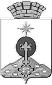 АДМИНИСТРАЦИЯ СЕВЕРОУРАЛЬСКОГО ГОРОДСКОГО ОКРУГАПОСТАНОВЛЕНИЕПриложение № 1к Порядку проведения общественногообсуждения проекта муниципальной программы «Формирование современной городской среды на территории Североуральского городского округа на 2017 - 2022 годы»№ п/пОтправитель   (Ф.И.О., адрес, телефон, адрес электронной почты, внесшего предложения (замечания)Текст проекта муниципальной программы, в отношении которого выносятся предложения (замечания)Текст предложения (замечания)Текст проекта муниципальной программы с учетом вносимых предложений (замечаний)Приложение № 2к Порядку проведения общественногообсуждения проекта муниципальной программы «Формирование современной городской среды на территории Североуральского городского округана 2017 - 2022 годы»№ п/пОтправитель предложений/замечаний Содержание предложений/ замечаний Информация о принятии/отклонении предложений/замечаний Причины отклонения предложений/ замечаний